Czwartek 18 czerwcaZABAWA RUCHOWA  Zabawa poranna  "Gimnastyka raczek"https://www.youtube.com/watch?v=tlCH6BFEISgJedna ręka, druga ręka, ręce dwie
Jedna ręka, druga ręka, witają sięSkrzyżowane i do przodu
W górę, w dół
Jedna rączka, druga rączka
Zakręcimy bączkaSkrzyżowane i do przodu
W górę, w dół
Jedna rączka, druga rączka
Zakręcimy bączkaJedna ręka, druga ręka, ręce dwie
Jedna ręka, druga ręka, kłócą sięSkrzyżowane i do przodu
W górę, w dół
Jedna rączka, druga rączka
Zakręcimy bączkaSkrzyżowane i do przodu
W górę, w dół
Jedna rączka, druga rączka
Zakręcimy bączkaJedna ręka, druga ręka, ręce dwie
Jedna ręka, druga ręka, wspinają sięSkrzyżowane i do przodu
W górę, w dół
Jedna rączka, druga rączka
Zakręcimy bączkaSkrzyżowane i do przodu
W górę, w dół
Jedna rączka, druga rączka
Zakręcimy bączkaJedna ręka, druga ręka, ręce dwie
Jedna ręka, druga ręka, myją sięAKTYWNOŚĆ PLASTYCZNA "Zimna lemoniada na upalne dni " wykonanie szklanki z lemoniadą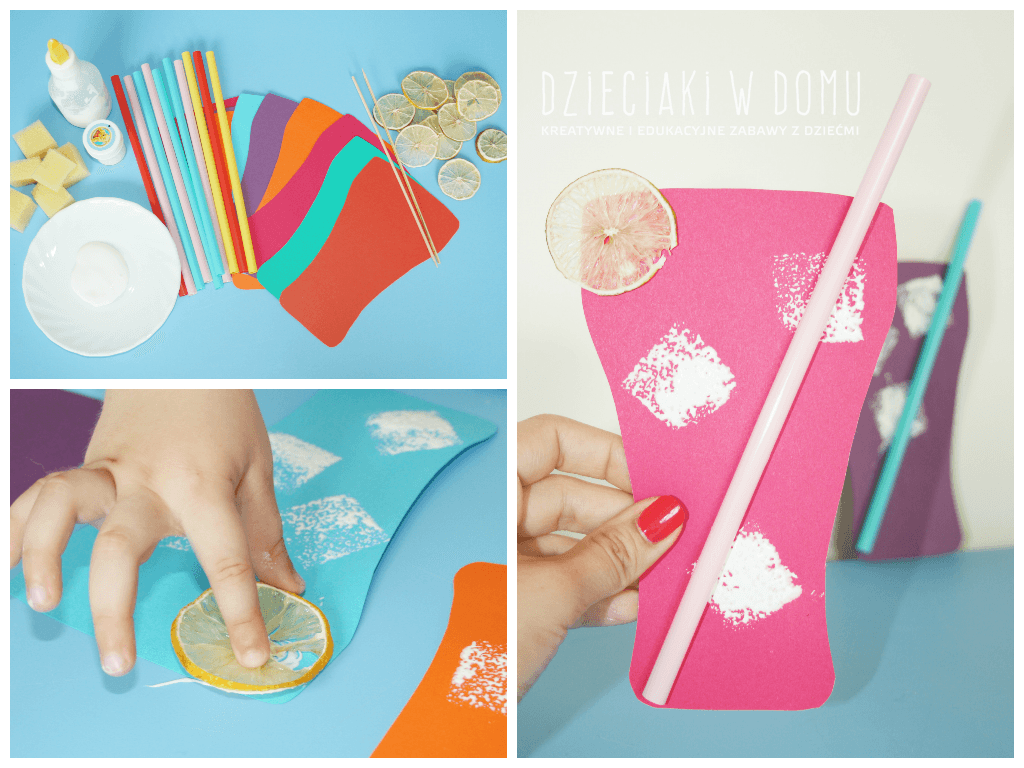  Potrzebne będą:kolorowe kartki z bloku technicznego,słomki do napojów,zmywak kuchenny,biała farba,cytryna i limonka,nożyczki,klej do prac plastycznychWykonanie dzisiejszych prac zaczęliśmy od narysowania i wycięcia kolorowych szklanek. Następnie gąbkę pocięłam na małe kostki, które potem Allan maczał w białej farbie.  Dzięki naszym stemplom powstały kostki lodu. Na koniec przykleiliśmy słomki oraz cytrynki i lemoniada gotowa.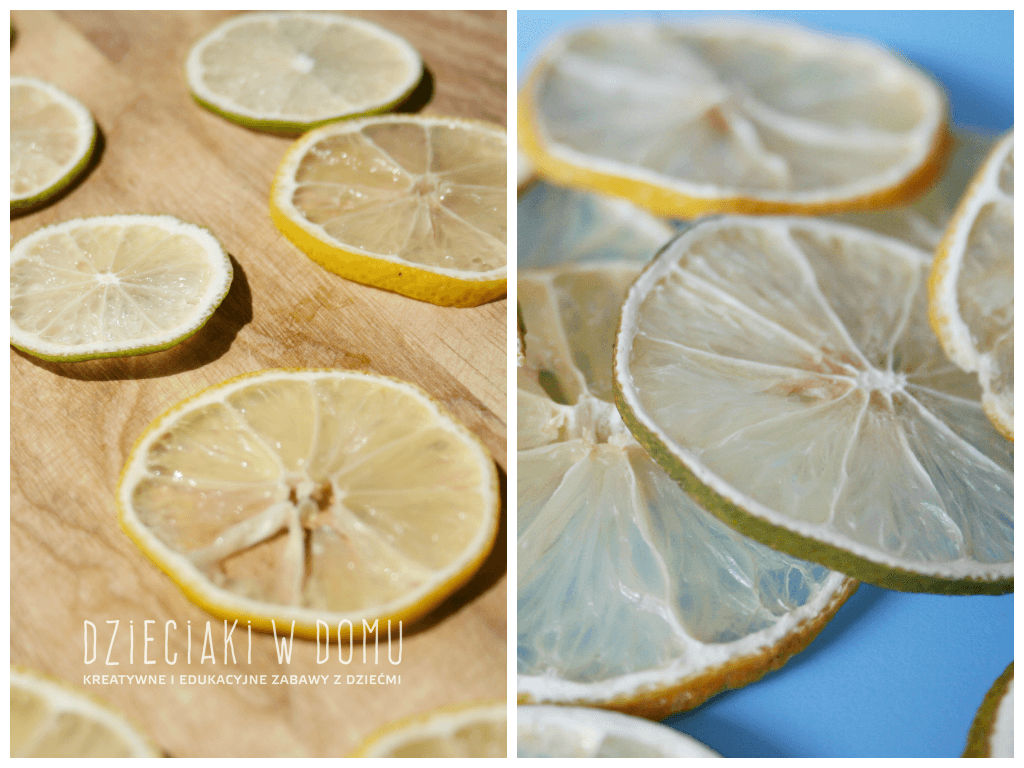 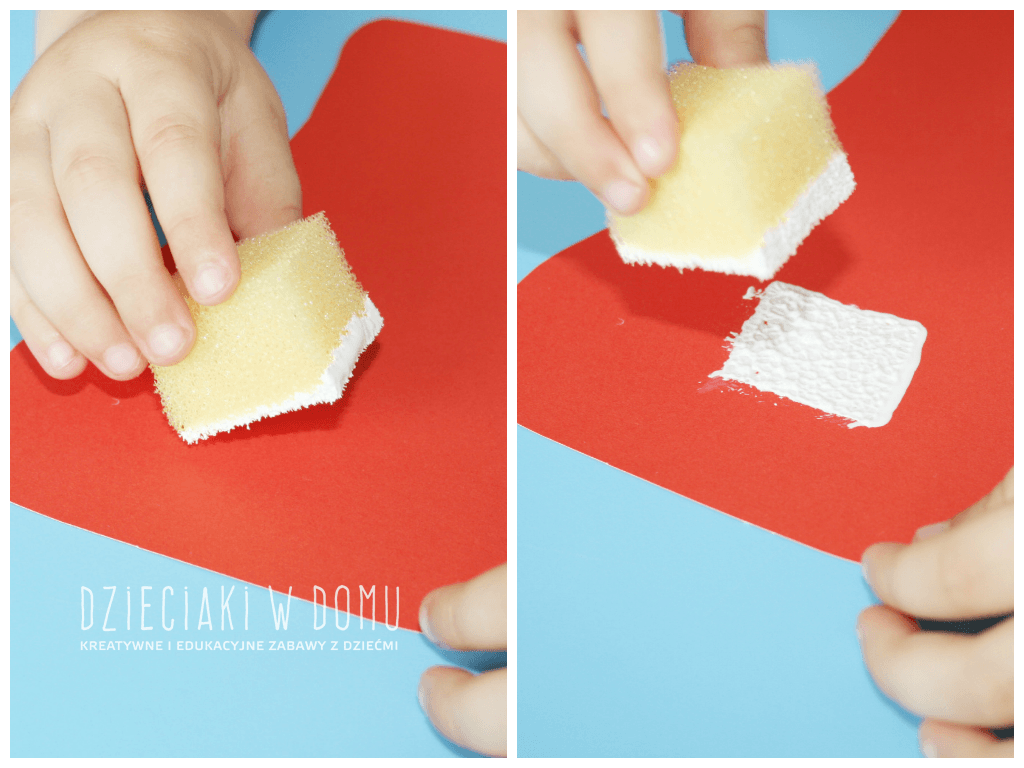 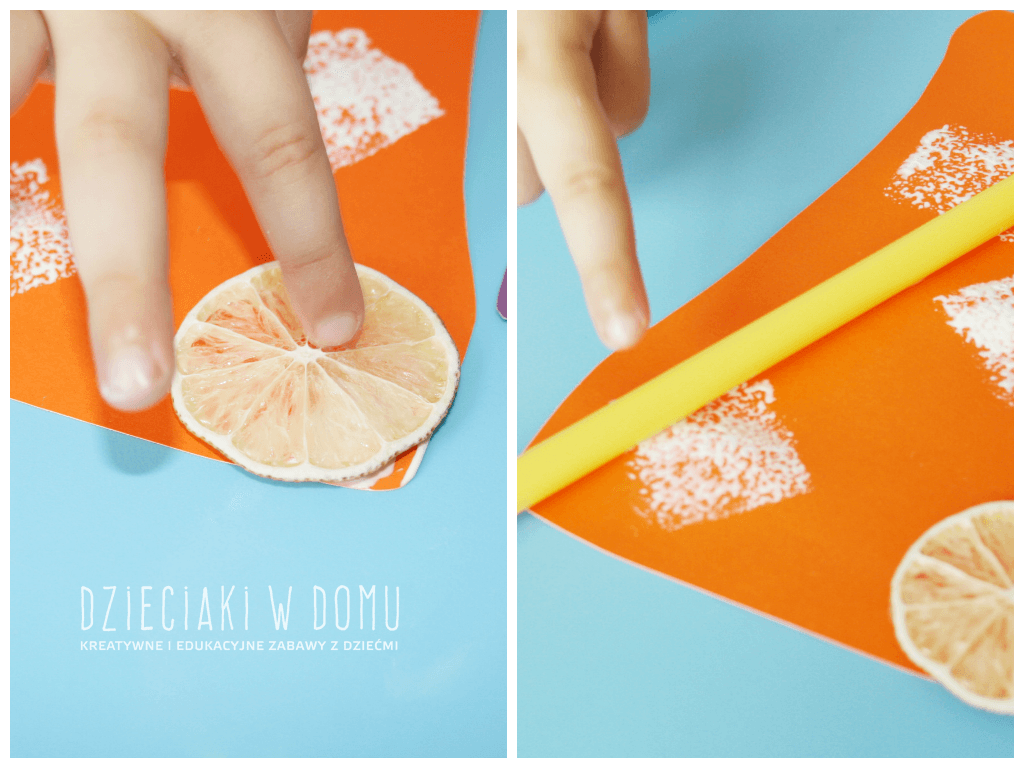 AKTYWNOŚĆ MUZYCZNA  Śpiewające Brzdące - "Rodzinna Wycieczka"- nauka I zwrotki i refrenu- dla chętnych II zwrotki 1. Wyjeżdżamy na wycieczkę naszym samochodem,
kiedy siadam w foteliku zaczynam przygodę.
Ref. Rodzinna wycieczka
na czterech kółeczkach!
Zapinamy pasy,
jedziemy na wczasy! 

2. Droga wije się przez pola,
lasy i miasteczka,
z mostu widać jak turyści
płyną na łódeczkach.

Ref. Rodzinna wycieczka
na czterech kółeczkach!
Zapinamy pasy,
jedziemy na wczasy!

3. Na poboczu stoją znaki
jazdę ułatwiają,
dzięki nim podróżujący
cel swój osiągają.

Ref. Rodzinna wycieczka
na czterech kółeczkach!
Zapinamy pasy,
jedziemy na wczasy!